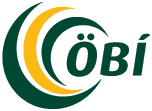 Ályktun aðalfundar Öryrkjabandalags Íslands 14. – 15. október 2016 um samning Sameinuðu þjóðanna um réttindi fatlaðs fólksAðalfundur Öryrkjabandalags Íslands, haldinn 14. – 15. október 2016, fagnar nýlegri ákvörðun Alþingis um fullgildingu samnings Sameinuðu þjóðanna um réttindi fatlaðs fólks (SRFF) og að valfrjáls bókun um samninginn skuli einnig fullgilt fyrir árslok 2017.Aðalfundurinn hvetur stjórnvöld til þess að tryggja enn betur réttindi fatlaðs fólks á Íslandi með lögfestingu samningsins og innleiðingu réttindanna sem í honum felast í íslensk lög sem allra fyrst. Stofnuð verði sérstök verkefnisstjórn til að fylgja málum eftir.GreinargerðSamningur Sameinuðu þjóðanna um réttindi fatlaðs fólks (SRFF) er alþjóðlegur mannréttindasamningur sem ætlað er að vernda réttindi fatlaðs fólks og mannlega reisn þess. Aðildarríki samningsins eru skuldbundin til þess að efla, vernda og tryggja að fullu mannréttindi fatlaðs fólks og jafnan rétt fyrir lögum. Valfrjálsa bókunin tryggir jafnframt einstaklingum kæruleið til Sameinuðu þjóðanna telji þeir á sér brotið.Í nýsamþykktri þingsályktun um fullgildingu samningsins kemur fram að framundan er vinna við lagabreytingar til að tryggja samræmi á milli íslenskra laga og samningsins. Afar brýnt er að sú vinna fari strax af stað og að vel verði haldið utan um hana.Í 3. mgr. 4. gr. SRFF segir orðrétt:„Þegar aðildarríkin undirbúa löggjöf sína og stefnu við að innleiða samning þennan og vinna að því að taka ákvarðanir um stöðu fatlaðs fólks skulu þau hafa náið samráð við fatlað fólk og tryggja virka þátttöku þess, þar með talið fatlaðra barna, með milligöngu samtaka sem koma fram fyrir þess hönd.“Umrætt ákvæði felur í sér skyldu aðildarríkja til þess að hafa náið samráð við samtök fatlaðs fólks við lagabreytingar og stefnumótun í málaflokknum. Í ljósi vinnunnar sem framundan er leggur aðalfundur ÖBÍ til að stofnuð verði verkefnisstjórn sem fylgir því eftir að samningurinn verði efnislega innleiddur í lög hér á landi. Verkefnisstjórnin greini hvaða lögum þarf að breyta og sjái til þess að nauðsynleg frumvörp verði samin til að leggja fram á Alþingi. Verkefnisstjórnin verði skipuð fulltrúum frá ráðuneytum innanríkis- og velferðarmála, Sambandi íslenskra sveitarfélaga, háskólasamfélaginu og heildarsamtökum fatlaðs fólks.Samhliða ofangreindri vinnu er mikilvægt að lögfesta samninginn til að tryggja enn betur réttindi fatlaðs fólks á Íslandi.Ekkert um okkur án okkar!